DECLARAÇÃO DE INEXISTÊNCIA DE CONFLITO DE INTERESSESOs autores abaixo assinados do manuscrito intitulado “Monitoramento e avaliação nas intervenções para promoção da atividade física na Atenção Básica à Saúde do estado de Pernambuco, Brasil” declaram a Revista Brasileira de Atividade Física e Saúde a inexistência de conflito de interesses em relação ao presente artigo.Recife, 30 de novembro de 2015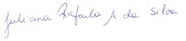 Juliana Rafaela Andrade da Silva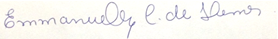 Emmanuelly Correia Lemos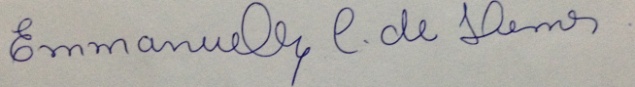 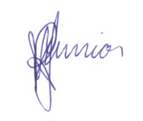 Rildo de Souza Junior Wanderley1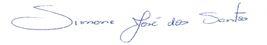 Simone José Santos1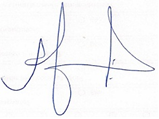 Agostinho Gonçalves Silva Junior1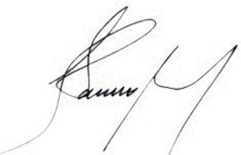 Mauro Virgílio Gomes de Barros1